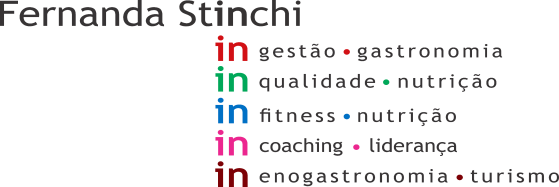 Data:  12/09/2021	Início: 09:00Cliente: Madrid 2Término: 11:30Consultor: Diango	Setor- Vestiário Feminino  EM CONFORMIDADESetor – Vestiário MasculinoEM CONFORMIDADESetor- RefeitórioNÃO CONFORMIDADE: Presença de produto sem identificação e data de validade.AÇÃO CORRETIVA: Identificar corretamente e orientar os colaboradores envolvidos no processo.Setor- Corredor câmaras friasNÃO CONFORMIDADE:  Presença de piso quebrado próximo a porta da câmara de frios. (RECORRENTE )AÇÃO CORRETIVA: Acionar manutenção. Setor- Embalagens/ Manipulação FriosNÃO CONFORMIDADE:  Presença de Incrustação em grade de proteção de hélices de climatizador da área.AÇÃO CORRETIVA: Acionar manutenção para limpeza.NÃO CONFORMIDADE:  Presença de fiação de tomada exposta na área de manipulação. AÇÃO CORRETIVA: Acionar manutenção ugente!Setor- Embalagens/ Manipulação F. L. V.                                                                                                                                                                          NÃO CONFORMIDADE:  Presença de planilha de temperatura preenchida de forma incorreta, temperatura superior ao indicado pelo fabricante sem identificação. AÇÃO CORRETIVA: Preencher corretamente e orientar os colaboradores envolvidos no processo. Setor- Açougue – Manipulação/ AtendimentoNÃO CONFORMIDADE:  Presença de planilha de temperatura preenchida de forma incorreta, temperatura superior ao indicado pelo fabricante sem identificação. AÇÃO CORRETIVA: Preencher corretamente e orientar os colaboradores envolvidos no processo. NÃO CONFORMIDADE:  Presença parede danificada próximo a entrada do atendimento.AÇÃO CORRETIVA: Acionar manutenção.Setor – Açougue – Loja (ilhas e expositores)NÃO CONFORMIDADE: Carne moída, vendida em bandeja, produzida no local. (RECORRENTE).AÇÃO CORRETIVA: Proibido! Retirar da loja.Portaria 2619 de 2011-  9.10. É permitida a comercialização de carne moída, desde que a moagem seja feita, obrigatoriamente, a pedido e na presença do comprador.Setor- Câmara AçougueEM CONFORMIDADESetor- Câmara Frios                                                                                                                                                                                         EM CONFORMIDADESetor- Câmara Congelada Açougue/ Padaria/ FriosEM CONFORMIDADESetor- Câmara refrigerada FLV EM CONFORMIDADESetor- Frios / loja (ilhas e expositores)NÃO CONFORMIDADE:  Presença de acumulo de gelo em freezer de gelo.AÇÃO CORRETIVA: Providenciar degelo.NÃO CONFORMIDADE:  Presença de inseto morto em recipiente de armazenamento de queijo minas frescal.AÇÃO CORRETIVA: Providenciar higienização. Setor- Frios / AtendimentoNÃO CONFORMIDADE: Presença de acumulo de gelo em freezer de frios manipulados. (RECORRENTE)AÇÃO CORRETIVA: Providenciar degelo.Setor- Freezer pães congelados /PadariaEM CONFORMIDADESetor- Padaria – Produção/ AtendimentoNÃO CONFORMIDADE: Presença de produto manipulado sem tabela nutricional e em local não compatível. (Cebola  e tomate picados em expositor de bolos.)AÇÃO CORRETIVA: Providenciar tabela nutricional e armazenar em local adequado. Setor- Padaria / Loja NÃO CONFORMIDADE: Bolos recheados exposto para venda em temperatura ambiente.AÇÃO CORRETIVA: Produtos devem estar sob refrigeração, ou mantidos aquecidos por no mínimo 60°C.Portaria 2619 de 2011 -9.20. Os alimentos perecíveis das cadeias fria e quente devem ser mantidos em equipamentos próprios que permitam a manutenção das temperaturas indicadas para cada uma das categorias de produtos.NÃO CONFORMIDADE: Presença de acumulo de gelo em freezer de frios manipulados. (RECORRENTE)AÇÃO CORRETIVA: Identificar corretamente e orientar os colaboradores envolvidos no processo. Setor- FLV/EstoqueEM CONFORMIDADESetor- FLV/ LojaNÃO CONFORMIDADE: Presença de produto sem tabela nutricional e data de validade (Goiaba manipulada)AÇÃO CORRETIVA: Providenciar carga na balança.NÃO CONFORMIDADE: Presença de produto sem tabela nutricional (Melancia manipulada)AÇÃO CORRETIVA: Providenciar carga na balança.Setor- MerceariaEM CONFORMIDADESetor- Banheiro ClientesEM CONFORMIDADESetor- RecebimentoNÃO CONFORMIDADE: Presença de calibração de balança de recebimento vencida. (RECORRENTE)AÇÃO CORRETIVA: Providenciar calibração urgente!Setor- Setor de imprópriosEM CONFORMIDADESetor- Descarte resíduosEM CONFORMIDADESetor- EstoquesEM CONFORMIDADE